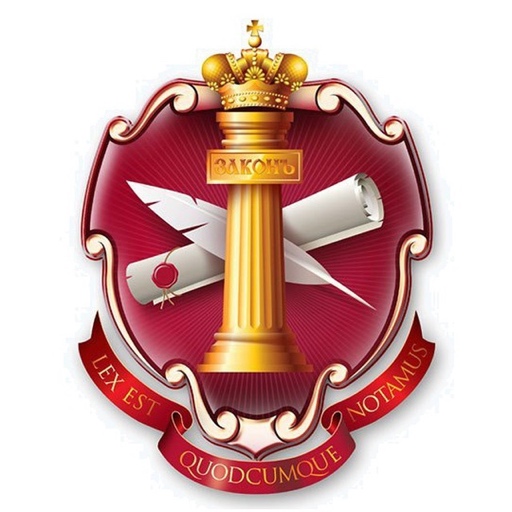 LEX EST QUODCUMQUE NOTAMUSЗАКОН ЕСТЬ ВСЁ НАПИСАННОЕ И ЗАВЕРЕННОЕ МНОГОКРАТНО Отправитель:«____________________________________________»Адрес: Тел.: «__» «____________» «____» года Получатель_____________________________________________________Куда_____________________________________________________Кому (должность)_____________________________________________________ИОФ (должностного лица)ЗАПРОС НА НАЛИЧИЕ ДОГОВОРА (СОГЛАШЕНИЯ) ОБ УЧЁБЕ И ВОСПИТАНИИ МОЕГО РЕБЁНКАПредоставьте Мне письменный ответ («Да» / »Нет») на вопрос: «Есть ли у Вас в наличии письменный договор (соглашение, контракт) со Мной (или иное соглашение от третьей стороны Государства или иного органа с Моим письменным согласием) по вопросу обязательной учёбы моего ребёнка в Вашем учебном (образовательном) заведении (учреждении) и снятия с Меня обязанности(ей) по воспитанию Моего ребёнка, наделению и тем более передачи своих прав по воспитанию Моего ребёнка учреждению (организации или иной форме воспитания) образования или кому бы то ни было, где указаны условия воспитания и обучения (а также безопасности) Моего ребёнка, права, обязанности и ответственность сторон с Моей и с Вашей стороны.При ответе «Да» никаких пояснений не нужно, а Вам необходимо предоставить подписанный договор в письменной виде (аутентично заверенная копия или оригинал документа) и факт подтверждения, ознакомления с данным договором (аутентично заверенная копия или оригинал документа), а именно Моей подписи в ознакомлении.При ответе «Нет», никаких пояснений больше не нужно.Другие ответы (или оставление без ответа) будут расцениваться, как ответы не по существу заданного вопроса (некомпетентность отвечающего на данный запрос и/или лжесвидетельство, ложное предоставление информации, введение в заблуждение, попытка скрыть факты), нарушение прав ребёнка, прав семьи, прав родителей и подрыв государственных семейных устоев и ценностей, основных права и свобод Человека и Гражданина а следовательно и государственности в целом, потому что дети – это Наше будущее!________________________________________________      _______________________________      ___.___.______ годаИмя Отчество Фамилия 			Автограф (подпись, роспись)